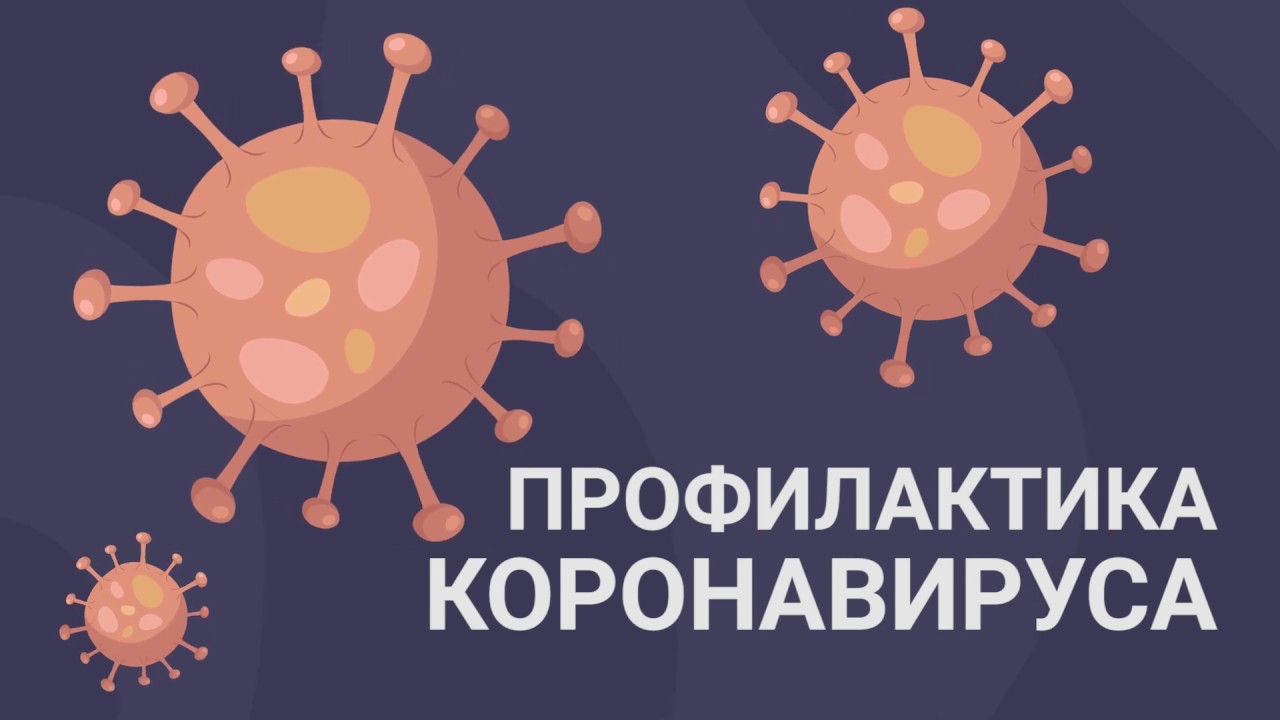 7 шагов по профилактике коронавирусной инфекцииВоздержаться от посещения общественных мест: торговых центров, спортивных и зрелищных мероприятий, транспорта в час пикИспользовать одноразовые медицинские маски (респираторы) в общественных местах, меняя их каждые 2-3 часаИзбегать близких контактов и пребывания в одном помещении с людьми, имеющими видимые признаки ОРВИ (кашель, чихание, выделения из носа)Тщательно мыть руки с мылом и водой после возвращения с улицы и контактов с посторонними людьмиДезинфицировать гаджеты, оргтехнику и поверхности, к которым прикасаетесьПо возможности ограничить тесные объятия и рукопожатия при приветствииПользоваться только индивидуальными предметами личной гигиены (полотенце, зубная щетка)